РЕШЕНИЕГлазовской городской Думыседьмого созыва№ 43	27 января 2021 годаО создании автономной некоммерческой организации «Центр туризма и ремесел города ГлазоваВ соответствии с Гражданским кодексом Российской Федерации, Федеральным законом от 12.01.1996 № 7-ФЗ «О некоммерческих организациях», Федеральным законом от 06.10.2003 № 131-ФЗ «Об общих принципах организации местного самоуправления в Российской Федерации», руководствуясь Уставом муниципального образования «Город Глазов»,Глазовская городская Дума  решает:1. Создать автономную некоммерческую организацию «Центр туризма и ремесел города Глазова».2. Установить, что целью создания АНО «Центр туризма и ремесел города Глазова» является оказание услуг в сферах культуры и туризма.3. Определить, что учредителем АНО «Центр туризма и ремесел города Глазова» является муниципальное образование «Город Глазов».4. Определить, что полномочия учредителя АНО «Центр туризма и ремесел город Глазова» от имени муниципального образования «Город Глазов» осуществляет Управление культуры, спорта и молодежной политики Администрации города Глазова.5. Определить, что объем средств бюджета города Глазова, передаваемых в качестве добровольного имущественного взноса муниципального образования «Город Глазов» в «Центр туризма и ремесел города Глазова», устанавливается решением Глазовской городской Думы о бюджете города Глазова на очередной финансовый год и на плановый период. 6. Управлению культуры, спорта и молодежной политики Администрации города Глазова: 1) разработать и утвердить устав АНО «Центр туризма и ремесел города Глазова»;2) разработать и утвердить порядок участия представителей Управления культуры, спорта и молодежной политики Администрации города Глазова в органах управления АНО «Центр туризма и ремесел города Глазова»;3) назначить представителей Управления культуры, спорта и молодежной политики Администрации города Глазова в органы управления АНО «Центр туризма и ремесел города Глазова»;4) обеспечить государственную регистрацию АНО «Центр туризма и ремесел города Глазова» в государственных регистрирующих органах в соответствии с законодательством Российской Федерации.7. Настоящее решение вступает в силу со дня его официального опубликования.8. Контроль за исполнением настоящего решения возложить на Заместителя Главы Администрации города Глазова по социальной политике Станкевич О.В.Глава города Глазова		С.Н. КоноваловПредседатель Глазовской городской Думы		И.А. Волковгород Глазов«28» января 2021 годаГородская Дума муниципального образования «Город Глазов»(Глазовская городская Дума)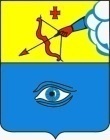 «Глаз кар» муниципал кылдытэтлэн кар Думаез (Глаз кар Дума)